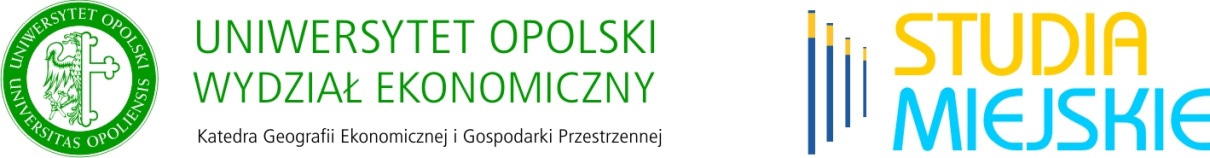 INSTRUKCJA REDAKCYJNAObjętość artykułu: około 12 stron A4Maszynopis powinien spełniać następujące wymagania formalne:program Word (pliki z rozszerzeniem *.doc lub *.docx), format A4, marginesy: wszystkie po 2,5 cm,czcionka Times New Roman, wielkość 12 pkt, odstępy między wierszami 1,5, należy unikać wyróżnień w tekście, strony maszynopisu należy ponumerować,podczas pisania powinno się włączyć znaki niedrukowalne by uważać np. na kilkukrotne użycie spacji,tekst powinien być przygotowany starannie i poprawnie, z zachowaniem wszelkich zasad ortograficznych, stylistycznych oraz edycyjnych,tekst powinien być wyjustowany (wyrównany do marginesów),należy stosować tzw. cudzysłów drukarski.Maszynopis powinien być kompletny, tzn. powinien zawierać:imię i nazwisko autora (autorów), wraz z afiliacją i danymi adresowymi (adres miejsca pracy), tel. kontaktowy, email).tytuł artykułu w języku polskim i angielskim, (12 pkt, czcionka pogrubiona)słowa kluczowe i abstrakt w języku angielskim; abstrakt może obejmować około 800 znaków tekst zasadniczy (może być podzielony na numerowane rozdziały),wykaz literatury (alfabetycznie, według nazwisk autorów),słowa kluczowe i streszczenie w języku polskim; streszczenie może obejmować około 800 znaków. Cytaty i powołania na źródłaCytaty i powołania należy przygotować zgodnie z tzw. systemem harwardzkim. Oznacza to, że w tekście głównym należy stosować odniesienia do literatury poprzez ujęcie w nawias nazwiska autora pracy i roku wydania, np. (Słodczyk 2001), a jeśli cytowana jest praca zbiorowa, to w nawiasie należy zamieścić początkową część tytułu i rok wydania, np. (Przemiany przestrzeni… 2006)Wykaz i opis pozycji literatury:Bibliografię należy umieszczać na końcu całej pracy w alfabetycznie uporządkowany sposób. Opisane muszą być wszystkie cytowane dzieła. Opis pozycji literatury:Pracy autorskiej - musi zawierać: nazwisko i inicjał imienia autora, rok, tytuł pracy (kursywą), nazwę wydawcy, miejsce wydania. Przykład: Słodczyk J.,2001, Przestrzeń miasta i jej przeobrażenia, WUO, Opole.Pracy pod redakcją: tytuł pracy (kursywą),rok, nazwisko i inicjał imienia redaktora, nazwę wydawcy, miejsce wydania. Przykład: Przemiany przestrzeni miast i stref podmiejskich, 2006, red. J. Słodczyk, R. Klimek, WUO, Opole.Rozdziału w pracy zbiorowej: nazwisko i inicjał imienia autora rozdziału, rok, tytuł rozdziału (kursywą), [w:], tytuł pracy (kursywą), nazwisko i inicjał imienia redaktora, nazwę wydawcy, miejsce wydania, numery stron.Przykład: Gachowski M., 2006, Rewitalizacja obszarów śródmiejskich i centralnych w mieście jako działanie konieczne dla przeciwdziałania rozpadowi struktury miejskiej, [w:]: Przemiany przestrzeni miast i stref podmiejskich, red. J. Słodczyk, R. Klimek, WUO, Opole, s. 29 – 24.Artykuły w czasopismach lub seriach naukowych: nazwisko i inicjał imienia autora, rok, tytuł artykułu (kursywą), tytuł czasopisma (w cudzysłowie) lub serii naukowej, numer zeszytu (lub tomu). Przykłady: Kowal A., 2003, Perspektywy integracji europejskiej, „Teraźniejszość i Przyszłość” nr 4; Czornik M. 2008, Miasto – ekonomiczne aspekty funkcjonowania, Prace Naukowe Akademii Ekonomicznej im. Karola Adamieckiego, AE, Katowice.Dzieła obcojęzyczne podaje się w języku oryginału, a elementy opisu zapisane alfabetami niełacińskimi należy podawać według zasad transliteracji (w razie wątpliwości proszę na marginesie podać tytuł oryginalny).Przypisy:U dołu odpowiednich stron, numeracja ciągła.Jeśli autor powołuje się na pracę już wcześniej opisywaną w przypisie, to jej tytuł należy zastąpić skrótem wyd. cyt.Tabele i rysunki:powinny być zamieszczone w tekście jak najbliżej miejsca powołania się na nie, przy każdej cytowanej tabeli oraz rysunku należy podać źródło lub informację: Źródło: opracowanie na podstawie……, tabele i rysunki wraz z tytułem i źródłem powinny się mieścić w kolumnie tekstowej, tzn. w kolumnie o wymiarach (po sformatowaniu) 12,5 x 19 cm, rysunek powinien być przygotowany na białym tle, poszczególne elementy rysunku mogą być wykonane w odcieniach szarości takich, aby zawarty w nich tekst był czytelny, tekst na rysunku - czcionka Times New Roman 10 pkt, odstęp 1,0, rysunki powinny być przygotowane w Corellu, Wordzie lub Excelu (z dołączonymi danymi) w formie gotowej do druku z możliwością naniesienia na nich poprawek po redakcji wydawniczej, rysunki wykonane w Wordzie powinny być zgrupowane,w wykresach z Excela przy dużej liczbie danych zamiast kolorów należy używać wypełnienia deseniemrysunki mogą być również przygotowane w formie rastrowej (pliki z rozszerzeniem *.tiff, *.jpg) o wysokiej rozdzielczości (300 dpi)rysunki powinny być przygotowane w skali szarości w sposób zapewniający ich czytelnośćTekst zawierający symbole matematyczne i wzory - należy korzystać z edytora równań.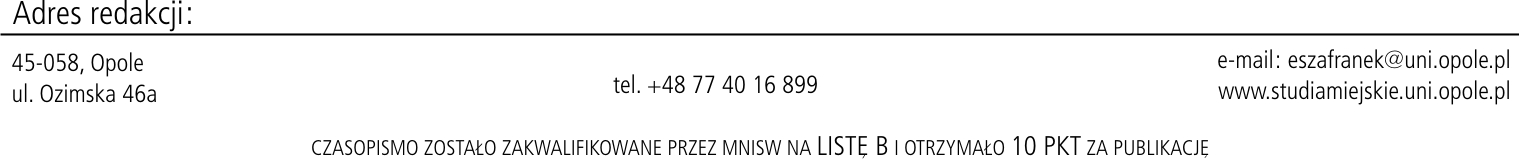 